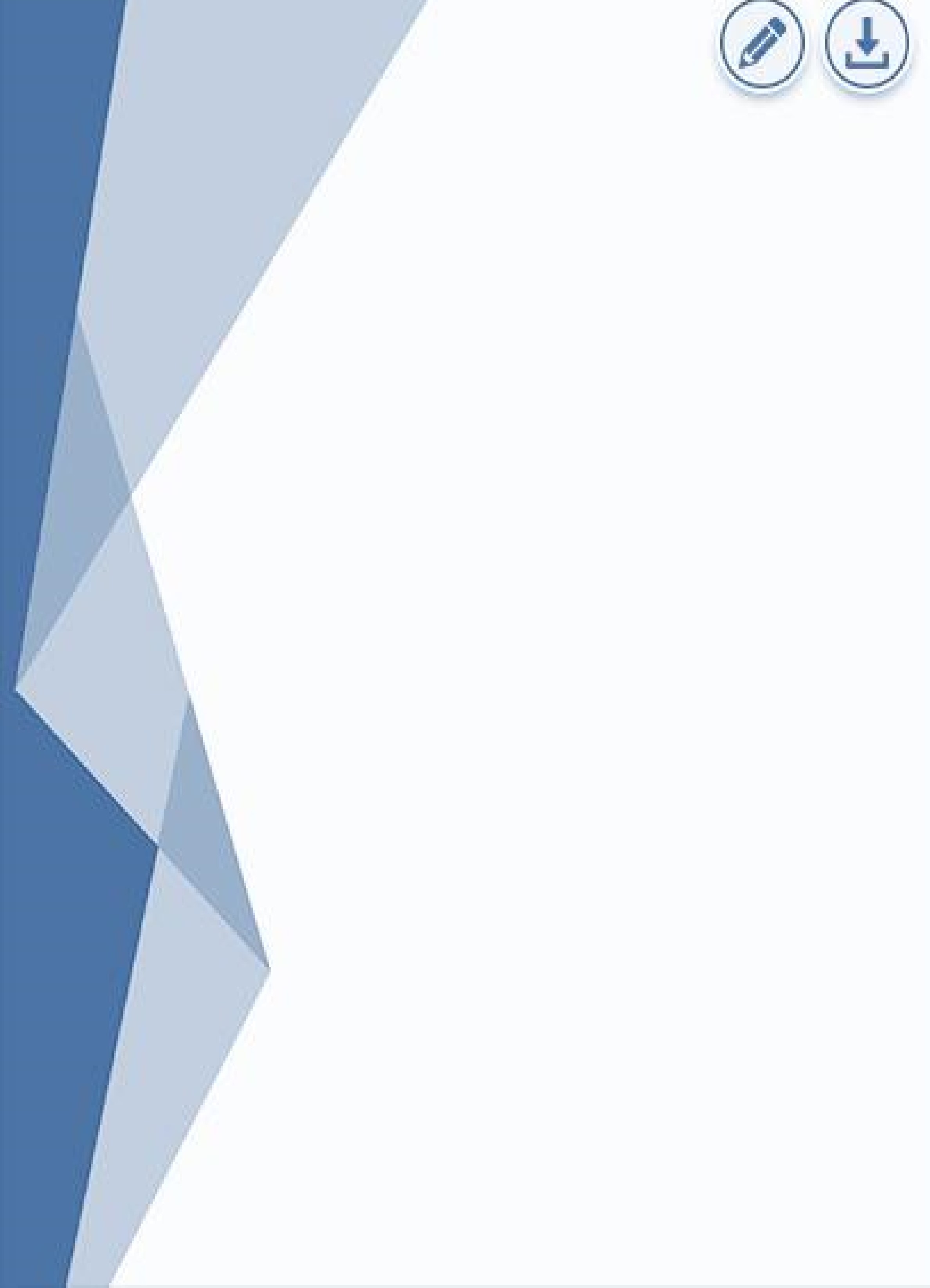 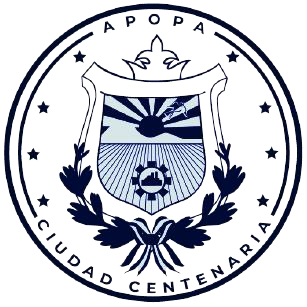 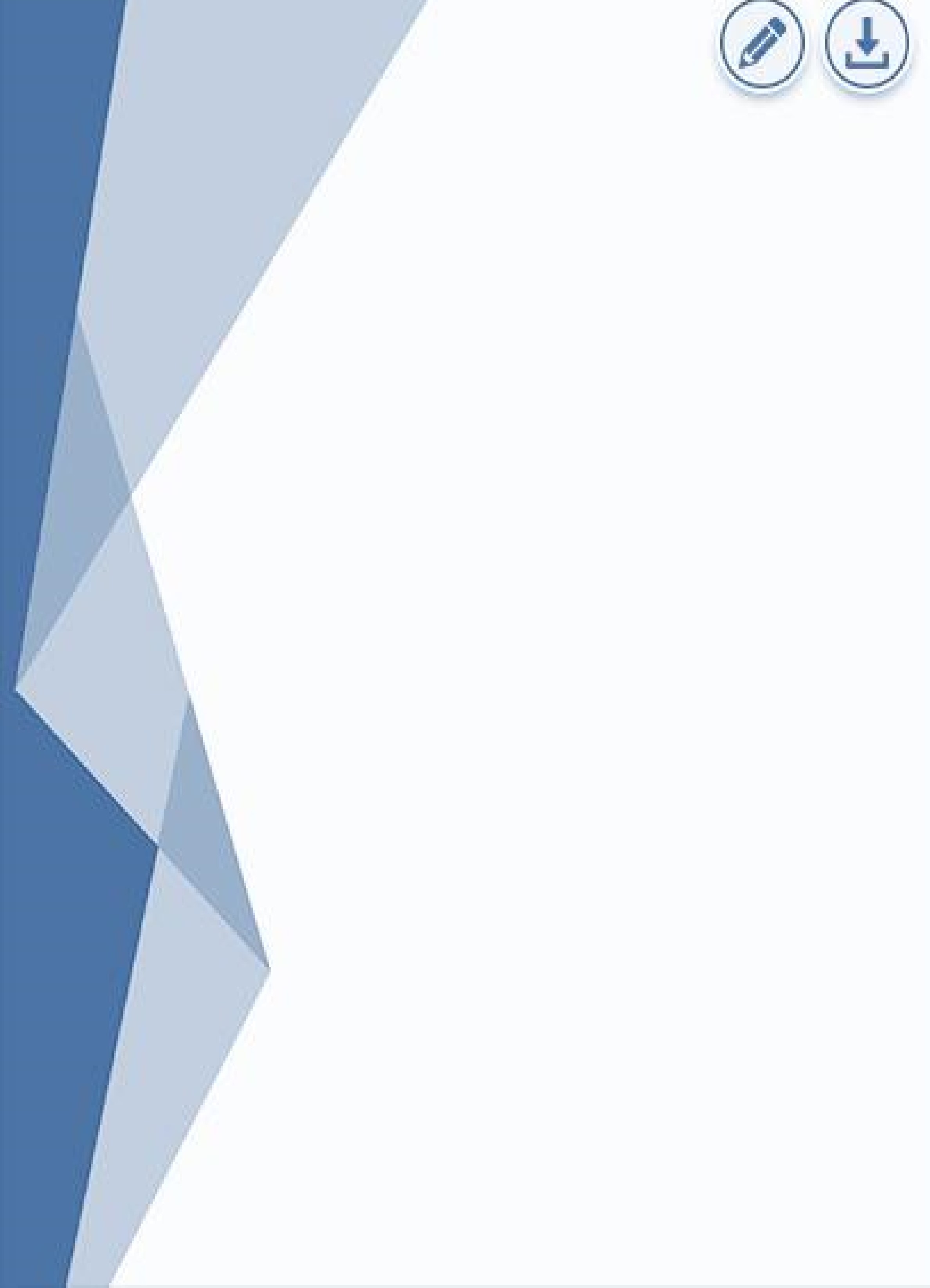 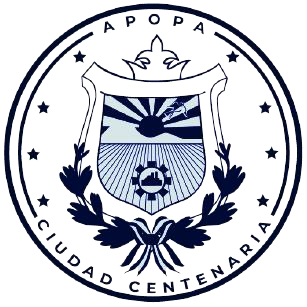 INDICE INTRODUCCION............................................................................................... 2 MISIÓN Y VISIÓN ............................................................................................. 2 OBJETIVOS GENERALES Y ESPECÍFICOS ................................................... 2 ESTRUCTURA ORGANIZATIVA........................................................................ 3 CUMPLIMIENTO DE METAS SEGÚN POA, PLAN ANUAL DE TRABAJO Y MODIFICACION AL PLAN ANUAL DE TRABAJO DE LA UNIDAD DE ABRIL A JUNIO DEL 2023 .................................................................................................4 INTRODUCCION La Auditoria Interna es una actividad independiente y objetiva de aseguramiento y consultoría diseñada para agregar valor y mejorar las operaciones de una organización. Ayuda a una organización a lograr sus objetivos mediante la consecución de un enfoque sistemático y disciplinado para evaluar y mejorar la eficacia de los procesos de gestión, control y gobernanza de riesgos.  Las metas formuladas en el presente documento se han establecido de acuerdo a los objetivos y funciones específicas de la Unidad de Auditoría Interna, se ha considerado la naturaleza, oportunidad y alcance de los procedimientos desarrollados en las diferentes Unidades organizativas de la Municipalidad durante el año 2022. MISIÓN Y VISIÓN   MISIÓN Fiscalizamos la Administración de los recursos públicos, a fin de proporcionar garantía y asesoramiento para contribuir a la transparencia y mejora de la gestión Municipal.   VISIÓN Consolidarnos como la unidad de fiscalización moderna y confiable comprometida con el fortalecimiento de la Gestión Municipal en el Salvador.  OBJETIVOS GENERALES Y ESPECÍFICOS  GENERAL  Realizar Exámenes Especiales objetivos, sistemáticos y profesionales, a la ejecución de actividades de la Municipalidad, aplicando Normas de Auditoría Interna del Sector Gubernamental emitidas por la Corte de Cuentas de la República, con la finalidad de verificarlas, evaluarlas y elaborar el correspondiente informe, que contenga recomendaciones y conclusiones que sean necesarias, y que contribuyan a mejorar el control en el uso de los recursos con que cuenta la municipalidad  ESPECIFICOS Evaluar los resultados de las operaciones y el cumplimiento de objetivos y metas establecidas en los planes operativos de trabajo de las unidades organizativas.  Efectuar seguimientos a recomendaciones de auditorías efectuadas por la Corte de Cuentas, y firmas privadas a fin de verificar el grado de cumplimiento. Contribuir a fortalecer la efectividad y eficacia en el uso de los recursos humanos, materiales, financieros y tecnológicos.   Verificar la existencia, aprobación divulgación e implementación de manuales administrativos en las diferentes unidades administrativas y operativas. Contribuir con la entidad en el cumplimiento de la eficiencia, efectividad y eficacia de las operaciones, y en el uso apropiado de todos sus recursos institucionales.  Velar que las decisiones que toma la máxima autoridad y la ejecución de las mismas se realicen apegadas a las leyes, reglamentos y otras disposiciones aplicables a la municipalidad.  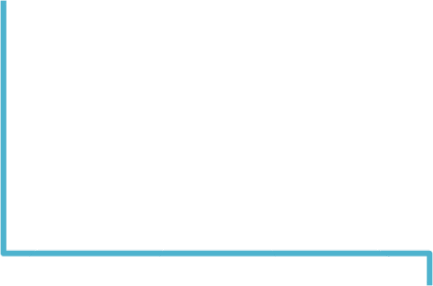 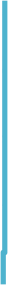 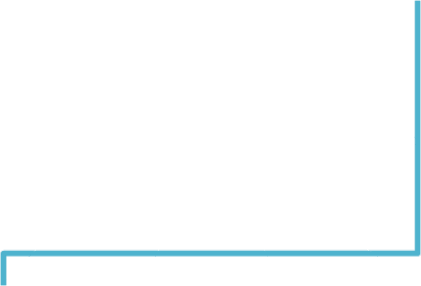 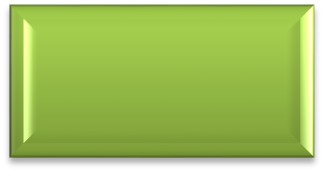 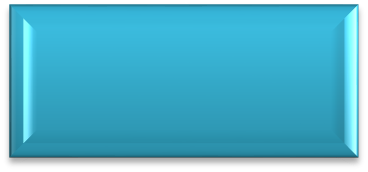 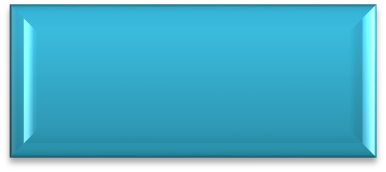 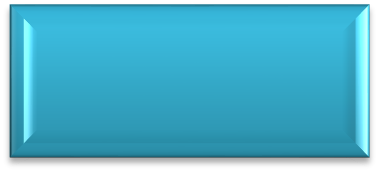 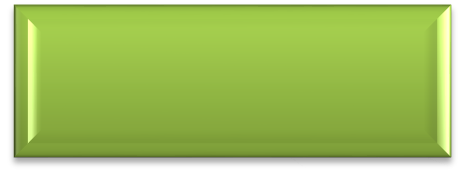 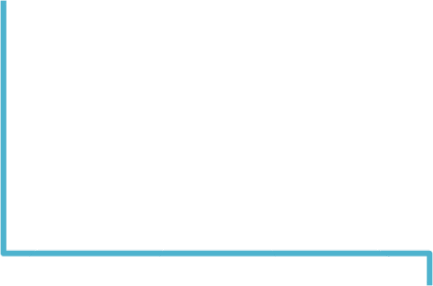 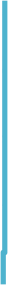 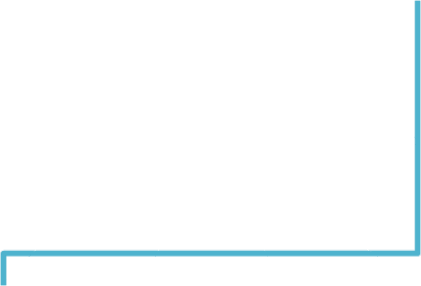 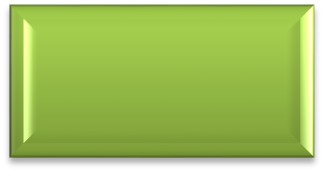 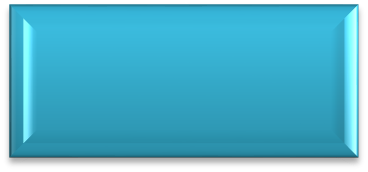 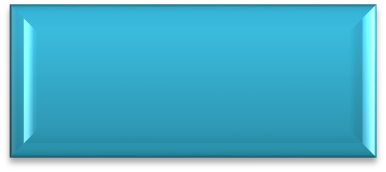 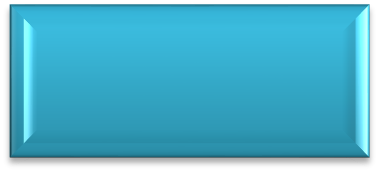 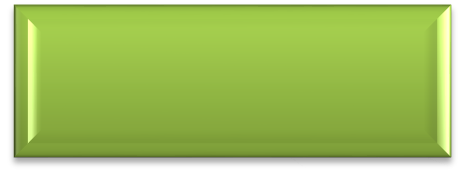 La Unidad de Auditoría Interna depende directamente del Concejo Municipal.Recurso HumanoEl recurso humano con el que cuenta actualmente la Unidad de Auditoría Interna, así como el que se requiere para el año 2023, es el que se presenta a continuación: V. CUMPLIMIENTO DE METAS SEGÚN POA, PLAN ANUAL DE TRABAJO Y MODIFICACION AL PLAN ANUAL DE TRABAJO DE LA UNIDAD DE ABRIL A JUNIO DEL 2023.El presente informe ha sido elaborado para informar sobre los alcances obtenidos por la Unidad de Auditoria Interna durante el Ejercicio 2023.  Cabe mencionar que los cambios que surgieron en el desarrollo de las metas se realizaron en cumplimiento en base a Art. 34. El Responsable de Auditoría Interna, en cumplimiento a la Ley de la Corte de Cuentas de la República, deberá remitir a la Corte, el Plan Anual de Trabajo y sus modificaciones, previo conocimiento de la Máxima Autoridad. Y por los requerimientos por parte del concejo inmersos en la matriz presentada anteriormente, en los cuales se invirtió tiempo, y recurso humano para llevarlos a cabo.  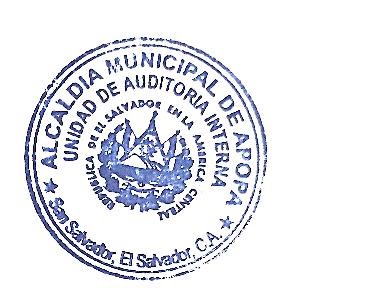 Así nuestro informe para los efectos que considere pertinentes.  Atentamente,  Licdo. Xxxxxx Xxxxxx Xxxxx XxxxxAuditor Interno de laAlcaldía Municipal de ApopaNota: Las partes que aparecen marcada con Xxxxxx en lugar de los datos, se ocultan por tratarse de datos personales, en cumplimiento a lo que establece la Ley de Acceso a la Información Pública en su art.6 literal a), el cual establece que: “Datos personales: la información privada concerniente a una persona, identificada o identificable, relativa a su nacionalidad, domicilio, patrimonio, dirección electrónica, número telefónico u otra análoga”. Y art. 24 Es información confidencial: “literal c), Los datos personales que requieran el consentimiento de los individuos para su difusión. (Art. 6 y 31 LAIP)”.DESCRIPCION DEL PUESTO SEGÚNPLANILLASITUACIÓN ACTUALTOTALAuditor Interno11Auxiliar Administrativo I--Auxiliar Administrativo II22TOTAL33		METAS PLANIFICADAS Y ALCANZADAS		METAS PLANIFICADAS Y ALCANZADAS		METAS PLANIFICADAS Y ALCANZADAS		METAS PLANIFICADAS Y ALCANZADAS		METAS PLANIFICADAS Y ALCANZADASMetas PlanificadasMetas PlanificadasActividades Ejecutadas para el Cumplimiento de MetasProgramadaRealizadoExamen Especial a proyectos de Adecuaciones y remodelaciones de gestión documental y archivo, ubicado en prolongación 4ª Av. Norte de colonia Madre Tierra ll Análisis de Metas propuestas en POA 2023Análisis de Plan 2023 presentado a la Corte de Cuentas en marzo 2022.Verificación de Metas Efectuadas.Elaboración del PlanElaboración de Cronograma de ActividadesPresentación del Plan Anual de Trabajo a la Corte de Cuentas y al Concejo Municipal.100%100%METAS PLANIFICADAS Y EN EJECUCIÓNMETAS PLANIFICADAS Y EN EJECUCIÓNMETAS PLANIFICADAS Y EN EJECUCIÓNMETAS PLANIFICADAS Y EN EJECUCIÓNMETAS PLANIFICADAS Y EN EJECUCIÓNMetas PlanificadasMetas PlanificadasActividades Ejecutadas para el Cumplimiento de MetasProgramadaRealizadoExamen Especial a laUnidad de Recuperaciónde Mora 1-Verificación Física de documentos y    efectivo 2-Revisión y Coteje de la     Documentación 3-Elaboración del Acta e Informe de     Arqueo25%0%Examen Especial al departamento del Rastro Municipal1-Análisis de los procesos Ejecutados 2-Agregar Requerimientos del    Concejo 3-Elaboración del Plan 4-Remisión del Plan al Concejo y a la CCR100%95%Fase de informeMETAS NO PLANIFICADAS Y EN EJECUCIÓNMETAS NO PLANIFICADAS Y EN EJECUCIÓNMETAS NO PLANIFICADAS Y EN EJECUCIÓNMETAS NO PLANIFICADAS Y EN EJECUCIÓNMETAS NO PLANIFICADAS Y EN EJECUCIÓNNºMetas no PlanificadasJustificaciónEjecutadoEjecutadoExamen Especial sobre eluso, resguardo yalmacenaje de los equiposy herramientas de lostrabajadores, por el periodocomprendido del 01 de julio2022 al 30 de junio del2023Este procedimiento Inició a raíz delEn atención a recomendable del ConcejoMunicipal, según Acuerdo Municipal 18Acta 29 de fecha 14 de junio de 2023.30 %30 %METAS PLANIFICADAS Y NO EJECUTADASMETAS PLANIFICADAS Y NO EJECUTADASMETAS PLANIFICADAS Y NO EJECUTADASMETAS PLANIFICADAS Y NO EJECUTADASMETAS PLANIFICADAS Y NO EJECUTADASNºMetas PlanificadasActividades Ejecutadas para el Cumplimiento de MetasProgramadoRealizadoRevisión de control interno a la Municipalidad Cabe mencionar que no se realizó por cambios en el plan anual por órdenes de consejo municipal, con respecto a otras actividades delegadas.  100%0%